Communauté nationale des gestionnaires - Programme de la journée régionale de la RCN31 janvier 2023Centre Shaw Ottawa, salle Gatineau, 55 Colonel By Dr, Ottawa8:30 à 9:00		Inscription / Kiosques / Réseautage9:00 à 9:25		Mot de bienvenue et introduction des kiosques9:25 à 9:40 		Activité brise-glace9:40 à 10:00		Activité de réflexion avec vos pairs10:00 à 10:20		Pause10:20 à 11:45	Conférence principale : Favoriser l’intégration, une approche gagnante-gagnante-gagnante
Tova Sherman, PDG de reachAbility™ et conférencière inspirante11:45 à 12:45		Diner (non fourni) 12:45 à 14:15	Conférence principale : La dualité du gestionnaire – Leader et suiveur 
Hantz Prosper, directeur général, Corporations Canada, Innovation, Sciences et Développement économique Canada (ISDE)14:15 à 14:30		Pause14:30 à 15:55	Séance de mentorat éclair avec des exécutifs Vous pouvez lire à propos des mentors exécutifs invités sur la page du programme (QR Code ci-dessous).15:55 à 16:20		Séance interactive/activité de réflexion avec vos pairs16:20 à 16:30		ConclusionScannez le code QR ci-dessous pour consulter le programme depuis votre appareil et envoyez-nous vos commentaires sur l'évènement !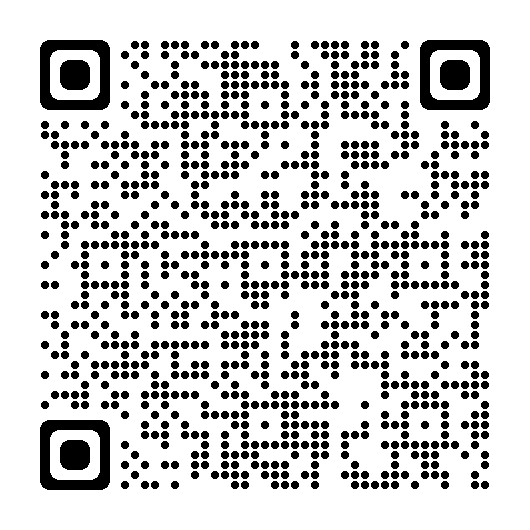 Programme, Biographies & ressources de la journée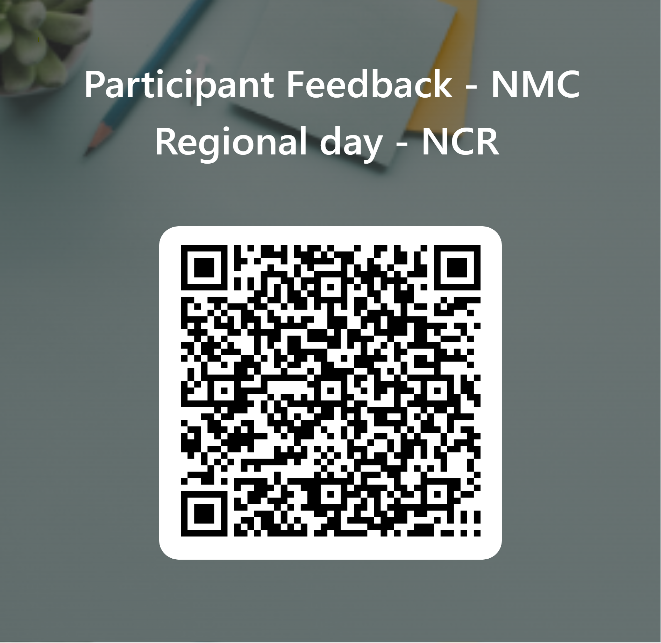 Rétroaction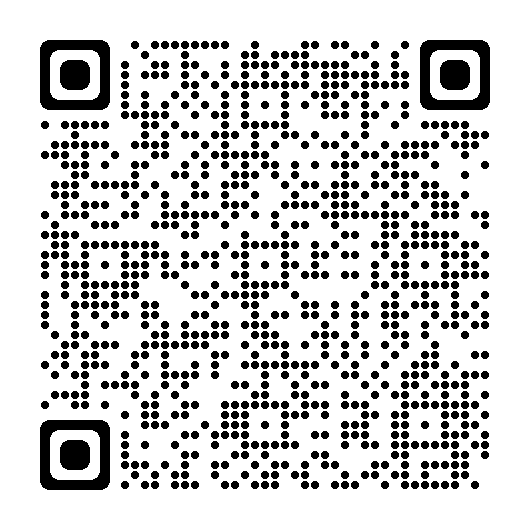 Présentation générale PPT